Brieždenie 2015: Štartová aktivita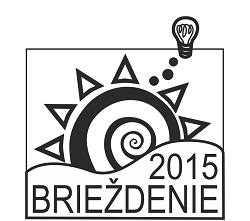 Hra začína približne o 9:00 pokynom od organizátorov.Dovtedy si prečítajte a pochopte tieto pravidlá.Zadanie prvej šifry dostanete, keď si ho správnym spôsobom vypýtate od organizátora. Tomu postupne musíte povedať tri vety. V bežnej slovenčine je ich presné znenie nasledovné:Ahoj, sme tím <názov_tímu>.Tešíme sa, ako nás táto hra bude baviť.Dal by si nám prosím prvú šifru?Organizátor vám však šifru vydá len vtedy, ak všetky tri vety sformulujete gramaticky správnou hatlaninou. Hatlanina má presne sedem gramatických pravidiel, ktorými sa líši od spisovnej slovenčiny. Jedno z nich nájdete vo svojej štartovej obálke. Skôr, než sa rozbehnete hrať, poriadne si ho všetci v tíme prečítajte a naučte sa ho. Toto pravidlo budeme volať vaše domáce pravidlo.Ostatné pravidlá môžete zistiť komunikáciou s ostatnými tímami.Jediná povolená komunikácia vyzerá nasledovne:Člen tímu A povie úplne ľubovoľnú, ale nanajvýš sedemslovnú vetu(ak veta dodržala domáce pravidlo tímu B) Člen tímu B: “Pekne!”(ak veta domáce pravidlo tímu B porušila) Člen tímu B: “Celé zle!” a následne povie tú istú vetu tak, aby dodržal svoje pravidlo a zdôraznil zmenu.K dobrým mravom patrí, aby následne prebehol rozhovor s vymenenými A a B, ak je o to záujem.Príklad: Domáce pravidlo tímu B znie “V každej vete musí byť použitá nejaká farba.”Fero z tímu A: “Dnes ale pekne svieti slnko!”Janka z tímu B: “Celé zle! Dnes ale pekne svieti žlté slnko!”Všimnite si, že:Človek A môže povedať ľubovoľnú slovenskú vetu, nemusí dodržať domáce pravidlo tímu A, ani iné pravidlá ktoré už pozná.Človek B nesmie vysvetliť ako funguje ich domáce pravidlo, smie len opraviť konkrétnu vetu.Človek B nemusí použiť všetky vedomosti ktoré v tej chvíli o hatlanine má. Aj ak vie o iných chybách, opravuje len svoje domáce pravidlo.V komunikácii s ostatnými tímami je zakázané používať slová tím, hra, šifra, tešiť, baviť, dať a prvý, ako aj slová od nich odvodené. (Teda plnovýznamové slová z viet, ktoré máte povedať organizátorom.)Po tom, ako už väčší počet tímov opustí štart, medzi vás postupne začnú chodiť aj niekoľkí organizátori. S nimi sa môžete rozprávať rovnako ako s ľubovoľným tímom. Ak poviete organizátorovi gramaticky nekorektnú vetu, opraví vám v nej jeden typ chyby.Keď veľká väčšina tímov opustí štart, organizátori štartovú aktivitu ukončia a rozdajú zostávajúcim tímom zadanie šifry číslo 1.